                                Násobenie                                 3.DMeno a priezvisko: ......................................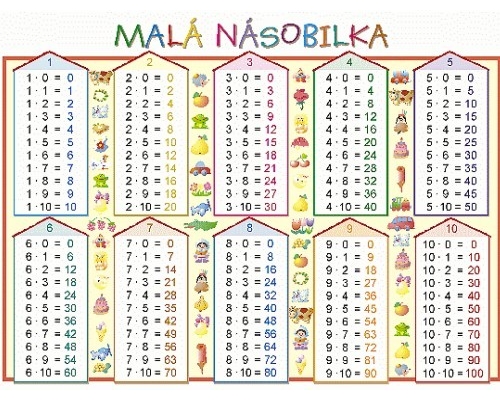 1. Zapíš ako sčítanie, potom ako násobenie2. Vyrieš3. Doplň správne číslo do rámčeka.         6 .         = 12                   5 .         = 15               2 .         = 4                        . 3 = 94. Z čísel a znaka na kartičkách vytvor správne vyriešené príklady na násobenie.5. Vypočítaj. Súčin a okienko s rovnakým číslom v šále pod príkladmi vyfarbi rovnakou farbou.6. Pozri si vzor. Každú skupinu zapíš ako dvojicu príkladov a dopíš výsledok.6 . 4 =8 + 8 + 8 + 8 + 8 = 3 . 7 =3 + 3 + 3 + 3 + 3 + 3 + 3 = 2 . 8 =4 + 4 + 4 + 4 + 4 = 3 . 5 =9 + 9 = 9 . 2 =6 + 6 + 6 + 6 + 6 = 6 . 3 =5 . 4 =8 . 2 =3 . 5 =4 . 3 =2 . 7 =0 . 9 =4 . 4 =2 . 9 =8 . 1 =2 . 3 = 6___________________________________________________________________________________________________4 . 4 =  5 . 4 =4 . 2 =3 . 4 =7 . 4 =10 . 4 =1 . 4 =4 . 8 =0 . 4 =  4 . 9 =6 . 4 =3 . 9 =402401232272816820436